Решение задач на закон Ома сводится к нахождению одной из трех неизвестных составляющих: тока, сопротивления или напряжения. Сам же закон описывает, как они соотносятся между собой.Напомним, что согласно закону Ома сила тока прямо пропорциональна напряжению и обратно пропорциональна сопротивлению.Формула закона Ома для участка цепи: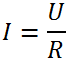 Формула закона Ома для полной цепи:Задача 1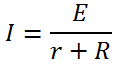 Утюг включенный в сеть напряжением 220 В, потребляет ток 1,2 А. Определите сопротивление утюга.Задача 2К аккумулятору с ЭДС 12 В, подключена лампочка и два параллельно соединенных резистора сопротивлением каждый по 10 Ом. Известно, что ток в цепи 0,5 А, а сопротивление лампочки R/2. Найти внутреннее сопротивление аккумулятора.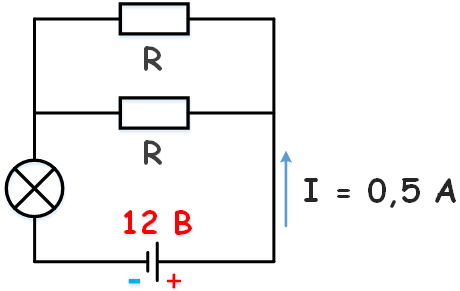 Задача 3К участку цепи с напряжением 12 В через резистор сопротивлением 2 Ом подключены десять одинаковых лампочек сопротивлением 10 Ом. Найти напряжение на каждой лампочке.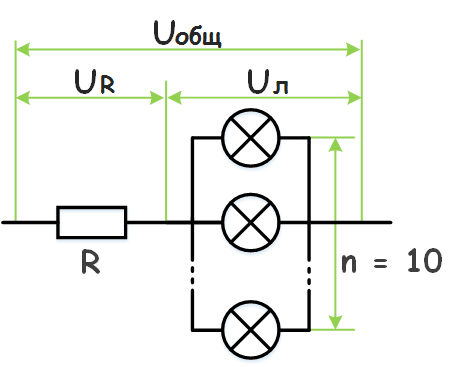 Дано U = 220 ВI = 1,2 АРешениеСогласно закону Ома для участка цепи: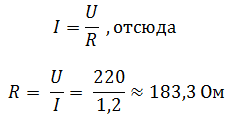 НайтиR - ?РешениеСогласно закону Ома для участка цепи:Ответ: R = 183,3 Ом.Ответ: R = 183,3 Ом.Дано E = 12 ВI = 0,5 АRл = Rр/2Rр = 10 ОмРешениеНайдем экв. сопротивление двух параллельно соединённых резисторов: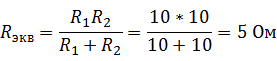 Сопротивление лампочки: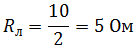 Согласно закону Ома для полной цепи: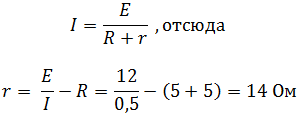 Найтиr - ?РешениеНайдем экв. сопротивление двух параллельно соединённых резисторов:Сопротивление лампочки:Согласно закону Ома для полной цепи:Ответ: r = 14 Ом.Ответ: r = 14 Ом.Дано Uобщ = 10 ВRр = 2 ОмRл = 10 ОмРешениеТак как лампочки подключены параллельно, напряжение на них будет одинаковым, согласно закону Ома для участка цепи: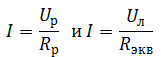 При последовательном соединении ток в цепи общий: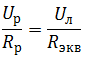 Выразим Uл через Uобщ: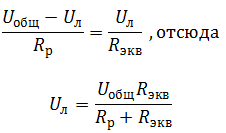 Найдем Rэкв: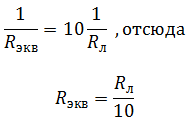 Окончательно получим: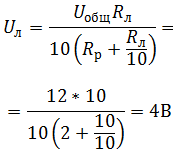 НайтиUл - ?РешениеТак как лампочки подключены параллельно, напряжение на них будет одинаковым, согласно закону Ома для участка цепи:При последовательном соединении ток в цепи общий:Выразим Uл через Uобщ:Найдем Rэкв:Окончательно получим:Ответ: Uл = 4 В.Ответ: Uл = 4 В.